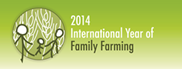 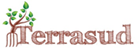 MOSTRA FOTOGRAFICA OLIO DI FAMIGLIA olii preziosi da olivicoltori dilettanti REGOLAMENTO La mostra fotografica si rivolge agli agricoltori dilettanti che partecipano alla IV^ edizione di olio di famiglia. Ogni partecipante potrà presentare una  fotografia. 1-Tema della mostraL’olio, l’olivo  ed il fascino dei suoi territori. Lavoro, olio, territorio rurale e ambiente. La fotografia dovrà essere obbligatoriamente espressione della propria azienda,  deve essere inedita. Ogni partecipante può inviare una fotografia, in bianco e nero o a colori su i quattro temi della mostra fotografica:

1. L’agricoltore dilettante / famiglia
2. Il lavoro
3. L’olio
4. Il paesaggio e la ruralità2-Modalità di presentazione delle fotoStampaLe foto dovranno essere presentate in un plico chiuso o spedite riportante esternamente la dicitura:Mostra fotografica  Olio di Famiglia , inviate a Chemiservice srl - via Vecchia Ospedale s.da privata n° 11 - 70043 Monopoli (Ba)- il mittente (agricoltore dilettante).I dati del mittente nome, cognome e indirizzo dell’autore dovranno essere riportati sulla parte posteriore dell’elaborato fotografico.  La foto  dovrà essere spedite o consegnata entro il 30 marzo 2015.All’interno della busta la fotografia dovrà essere  di dimensioni cm.30 x 4  montate su supporto rigido (cartonplum, forex o similari di spessore minimo di 5 mm.); breve descrizione  di accompagnamento alla foto.Formato digitaleBuona risoluzione (minimo 3 M)3-Ulteriori informazioniLe foto  inviate non saranno restituite e saranno utilizzate esclusivamente per la mostra fotografica che verrà allestita all’interno della IV^ edizione di olio di famiglia olii preziosi da olivicoltori dilettanti.Eventuali richieste di chiarimenti e quesiti potranno essere richiesti esclusivamente via e-mail, all’indirizzo: info@oliodifamiglia.org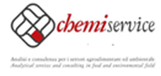 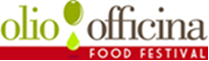 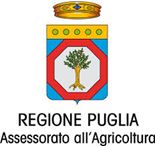 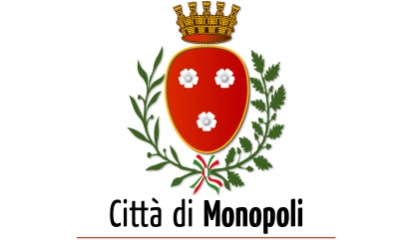 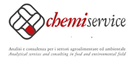 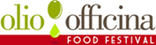 .